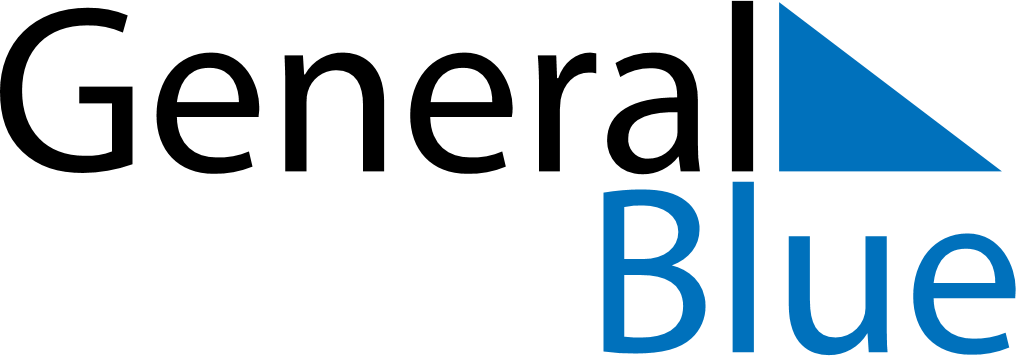 February 2021February 2021February 2021February 2021February 2021February 2021SpainSpainSpainSpainSpainSpainMondayTuesdayWednesdayThursdayFridaySaturdaySunday12345678910111213141516171819202122232425262728NOTES